Neuwahl
von Arbeitsgruppen-Leiter:in
und -Stellvertreter:in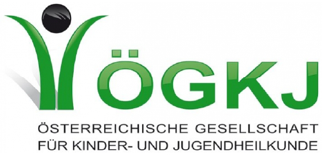 Das Ergebnis der Wahlen ist unverzüglich an das Präsidiumssekretariat weiterzuleiten:
lki.ki.oegkj@tirol-kliniken.at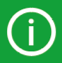 	Funktionsperiode 	Name der Arbeitsgruppe	Datum und Ort der abgehaltenen Wahlen	AG Leiter:in NEU	AG Leiter:in NEU	Vorhergehende:r Leiter:in	Vorhergehende:r Stellvertreter:inNameUnterschriftNameUnterschriftNameUnterschriftNameUnterschrift